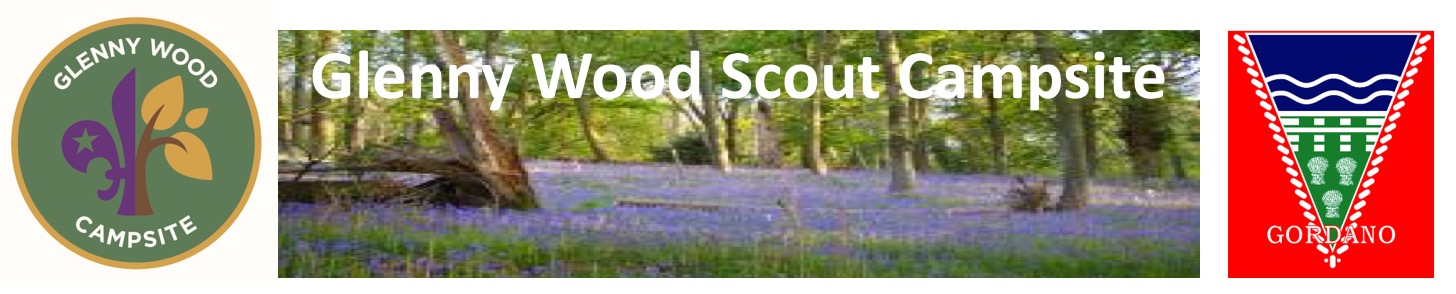 Details of section, dates and timesGlenny LodgeI wish to book the lodge for the following date …………… and times – From………. to …………..(maximum of 24 hours, then please book using camping / lodge form.)On site areas and Activities to bookCAMP FIRE AREA - Please indicate if you wish to use our two Ground Fire areas.GLENNY WOOD ACTIVITIES – bookable - Activities available to book therefore are – GLENNY WOOD ACTIVITIES/EQUIPMENT – free for site users. - Activities/Equipment below are free and available on site for your group to use.  Please confirm when you would like to use the activities / equipment below, so we can help maximise usage. When on site please liaise with other site users to use these activities.Other Scouting equipment available upon requestOTHER LEADER LED OWN ACTIVITIESAll activities must be leader supervised. Leaders are responsible for the young people on these activities, have undertaken risk assessments and comply with Scout Association POR / factsheetsor with your own organisations rules & guidelines.Draft risk assessments to assist you with this and site fact-sheets, for site users to follow, can be found at - http://glennywood.org.uk/Risk%20Assessments.html  GLENNY SHOP http://glennywood.org.uk/shop.html - I would / would not like the Glenny Shop / Scout Shop open when we are on site (memorabilia etc… not sweets / drinks.)PAYMENT  - Once you have used Glenny Wood – will you please email, booking@glennywood.org.uk to confirm your numbers using the site, along with any equipment / activities used and you will be billed for the remaining amount outstanding. Payment to be made within 14 days of invoice date please. Late payments will incur a 10% surcharge. We can also send out shop orders and include on the bill if we don’t make a shop opening time……Payment arrangements - Electronic payments preferred and direct to our bank account Sort code – 30-18-88 and Account number – 00678723. Alternatively, Cheques payable to “Glenny Wood Scout Camp”. Please quote your section name as the reference.BOOKING REQUEST DECLARATION - I confirm the details and booking as per this form, and that the camp will be run under Scout Associations POR and guidelines / my organisation rules and guidelines. By making this booking I agree I have read and will follow the Glenny Wood moto, website and Factsheets, including: 1 - using the site and camping - for all to read2 - using the activities and facilities on site - for all to read3 - using the lodge - for those hiring this building and patio area onlyWhere young people are on site I confirm all adults will have an in date, valid, Disclosure and Barring Service (DBS) checkSigned………………………………………………..Event Leader	Date   ………………………..Name…………………………………………………..			Role ……………………………If this form is returned by email, the email is accepted as your online signature as if you had signed the form.Please return this form to Phil – booking@glennywood.org.uk01275562102 - (No text messages)Event Start date & Arrival timeDeparture timeGroup Section DistrictCountyNumbers of Young People (U18)Number of AdultsEvent Leader nameRole in the organisationMobile NumberRole in the organisationE Mail addressTickDay (s)Time -  fromTime - toMain Camp Fire Area (below the lodge)BBQ / Ground Fire area on Willow Activity PlateauActivityChargeChargeDay(s) requestedApprox’TimesTunnels Helmets supplied£1 per person - max two hours.£1 per person - max two hours.Grass Sledges Helmets supplied£5 per Sledge for a max of 2 hours£5 per Sledge for a max of 2 hoursPedal Karts Helmets supplied£5 per Kart for a max of 2 hours£5 per Kart for a max of 2 hoursAerial Runway – (Training need to be able to use this activity. – see website for training dates)£20 per session for a max of 2 hours£20 per session for a max of 2 hoursSnookball – Giant pool!£10 per session for a max of 2 hours£10 per session for a max of 2 hoursPioneering Poles & Blue rope.£10 per session for a max of 2 hours. £10 per session for a max of 2 hours. Wetlands area – Pond dipping / bug collecting / conservation spotting£10 per session for a max of 2 hours£10 per session for a max of 2 hoursGordano District onlyGordano District onlyGordano District onlyGordano District onlyGordano District onlyA  combined fee of £25 for use of all above activities or combination there offA  combined fee of £25 for use of all above activities or combination there offPlease tick which activities you wish to bookPlease tick which activities you wish to bookPlease tick which activities you wish to bookActivity Below are activities on site which are free to useDay(s) requestedApprox’TimesConfidence CourseSafety Helmets (Recommend these should be worn when using confidence course)Games Shed housing large games – chess, jenga, knubb, connect four, kwik cricket, skittles, dominos, target frisbeeSite service projectsPlease let us know what you are planning to do at Glenny, so we can ensure everyone has space to do their own activities….Also its always a help if you know the site to please indicate if there is a specific area you wish to undertake the activityDay(s) requestedApprox’TimesBackwoods Cooking Bivouac Building (in the wooded areas please and please clear away when finished )Wide GamesWet evening / water fightsOr what else have you planned, please just let us know?